BATH AND BEPPU FRIENDSHIP ASSOCIATIONAGM AGENDA 12:00 20th June 2019The Mayor’s Parlour, The Guildhall, Bath Close meeting and informal social session for those able to stay 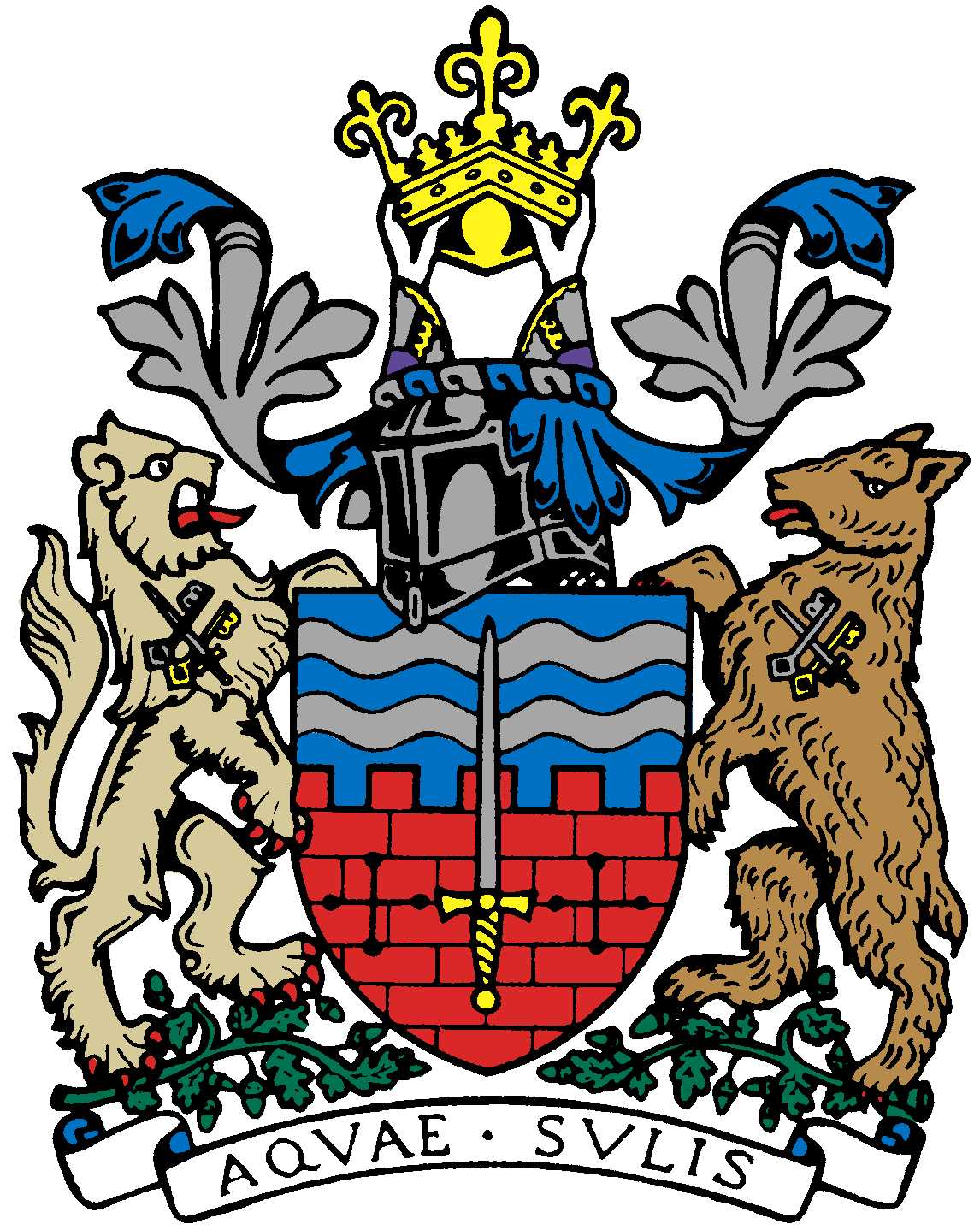 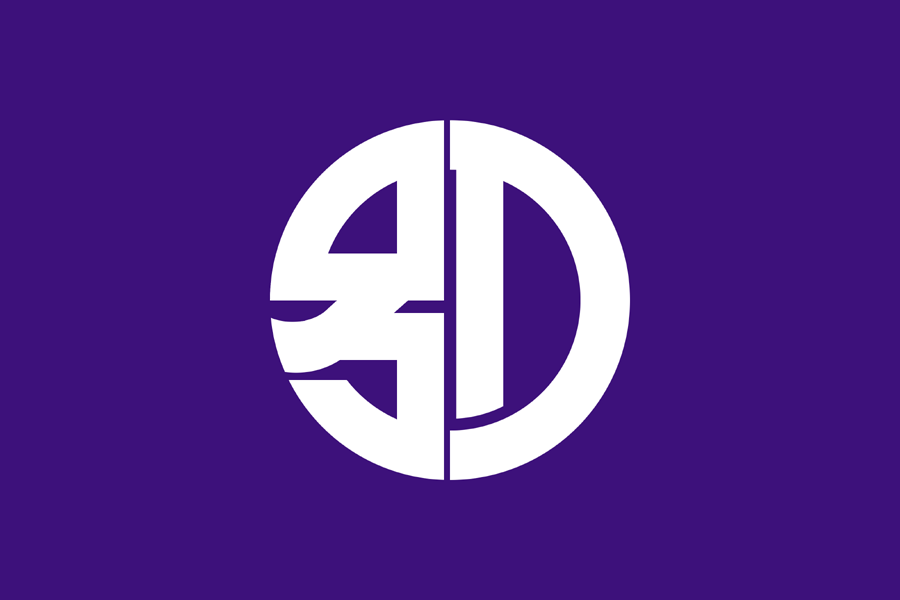 ItemBy1Welcome Paul 2Minutes of Last Meeting (NB: dates requested for rugby? £500 grant received last year? St. Michael’s bill obtained? DT intending to do talks or not?)Jane3Free Rugby World Cup TicketsKaoru4Yumiko to be committee member?5Update on Sake Event 24/5Kaoru6Mini Japan Day at MEAAYukie7Progress on Embassy visit?Kaoru8Emakimono leafletMatthew9AOB10Next Meeting